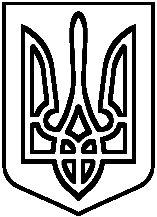 Про підсумки науково-методичної роботи з педагогічними кадрами  в 2018/2019 навчальному роціНа виконання закону України «Про освіту»,  відповідно до впровадження Державного стандарту початкової освіти, затвердженого  постановою Кабінету Міністрів України  від  21.02. 2018 року № 87, Державного стандарту  базової і повної загальної  середньої освіти від 23.11.2011 № 1392, впровадження Концепції  НУШ,  наказами та листами Міністерства освіти та науки України, департаменту освіти та науки Київської обласної державної адміністрації, відповідно до  Статуту  районного методичного кабінету Баришівської районної ради, затвердженого рішенням Баришівської районної ради від 26.11.2009   № 478–34–05, наказу відділу освіти, молоді та спорту Баришівської селищної ради від 16.09.2019 № 243 «Про організацію науково-методичної роботи з педагогічними кадрами в 2019-2020 навчальному році» та з метою  підвищення  результативності науково-методичної роботи з  педагогічними кадрами, оновлення змісту роботи з педагогічними кадрами з урахуванням концептуальних змін у системі освіти було проаналізовано стан науково-методичної роботи з педагогічними кадрами (довідка додається).Виходячи з аналізу стану науково- методичної роботи,НАКАЗУЮ:           1. Визнати стан методичної роботи з педагогічними кадрами у 2019-2020 н.р. задовільним.           2. План науково-методичної роботи на 2019-2020 н.р. вважати виконаним.           3. Роботу педагогічного колективу над реалізацією  стану науково-методичної проблеми «Реалізація сучасних педагогічних технологій освіти на засадах компетентнісного підходу в контексті положень Нової української школи» вважати виконаною.	4. Заступникам директора НВК Лепеті В.В., Трофімовій Н.В.:     4.1. Спланувати роботу над ІУ етапом реалізації науково-методичної проблеми НВК на основі діагностичних досліджень та на основі реалізації науково-методичної проблеми ОТГ.     4.2. Планувати методичні заходи на 2020-2021 н.р. з урахуванням позитивного досвіду минулих навчальних років та попередження недоліків допущених у роботі.     4.3. Забезпечити неперервність підвищення науково-методичного рівня та професійної майстерності педагогічних працівників НВК, залучення їх до різних форм методичної роботи; створити оптимальні умови самоосвіти учителів.     4.4. Забезпечити ефективність роботи методичного кабінету НВК, застосування ефективних форм організації методичної роботи вчителів-предметників.      4.5. Сприяти поширенню педагогічного досвіду вчителів НВК у фахових виданнях, на освітніх порталах.      4.6. Забезпечувати методичний супровід професійного розвитку педагогів на сонові вільного вибору форм і методів підвищення кваліфікації у атестаційний та між атестаційний періоди.      4.7. Організувати роботу з адаптації молодих та малодосвідчених спеціалістів через діяльність Школи молодого та малодосвідченого вчителя.	4.8. Організувати роботу Школи передового педагогічного досвіду.	4.9.Проаналізувати роботу педагогів НВК за дистанційною формою навчання і узагальнити її (до наказу).	5. Керівникам методичних об'єднань та вчителям-предметникам:            5.1. Продовжувати, розвивати та посилити роботу з обдарованою і талановитою молоддю.	5.2.Підвищувати фахову майстерність педагогів шляхом проходження курсів підвищення кваліфікації за різними формами навчання.            5.3. Для забезпечення надання якісної освіти здобувачам освіти НВК продовжити практику впровадження інновацій та науково-дослідницької роботи в освітній процес.	5.4.Продовжувати роботу з упровадження науково-педагогічних проектів «Інтелект України» в 6 класі, «Розумники» (2-А), «На крилах успіху» (1-Б) 	5.5. Організувати і провести предметні тижні в НВК (за окремим графіком).	5.6. Проаналізувати та прийняти до уваги результати ІІ та ІІІ етапів олімпіад з базових дисциплін.	5.7. Проаналізувати роботу вчителів за дистанційною формою навчання.      6. Контроль за виконанням наказу залишаю за собою.         Директор НВК                                     Н.П.Калмикова               З наказом ознайомлені:                                                                                                                                        Додаток                                                                                до  наказу Баришівського НВК	29.06.2020 № 48Д О В І Д К Апро підсумки науково-методичної роботи з педагогічними кадрамиу 2019-2020 навчальному роціУ 2019-2020 навчальному році науково-методична робота з педагогічними кадрами була спланована на основі аналізу роботи за 2018-2019 н. р. на діагностичній основі відповідно до положення про методичну роботу, керуючись Конституцією України, Законом України «Про загальну середню освіту», відповідно до наказу НВК № 112 від 16.09.2019. “Про організацію  науково-методичної роботи з педагогічними кадрами в 2019-2020 навчальному році ”. Головна мета діяльності методичних об'єднань - підвищити професійну компетентність кожного педагога у використанні нових педагогічних технологій та інновацій. Досягнення цієї мети було реалізовано через розширення та поглиблення теоретичної, практичної та методичної підготовки вчителів.Основними формами роботи по підвищенню педагогічної майстерності стали:          •Участь в педрадах, семінарах різного рівня;        •Взаємовідвідування уроків;        •Робота над індивідуальною методичною темою;        •Узагальнення досвіду власної педагогічної діяльності;       •Вивчення передового педагогічного досвіду; Це сприяло підвищенню рівня професійної майстерності вчителів, їх орієнтації на вирішення сучасних завдань освіти, що спрямовані на підвищення якості освітнього процесу в контексті положень НУШ.У 2018-2019 навчальному році педагогічний колектив продовжував працювати над  науково-методичною проблемою «Реалізація сучасних технологій освіти на засадах компетентнісного підходу в контексті положень Нової української школи.У 2019 – 2020 навчальному році в НВК працювало 48 педагогічних працівників, у тому числі: 1директор, 2 заступники директора з НВР,1 заступник з господарчої частини, 2 педагоги-організатори ( по 0,5 ставки), 1 бібліотекар, 1  практичний психолог , 2 соціальні педагоги (по 0,5ставки). Протягом року  заклад освіти був забезпечений кадрами. Педагогічні працівники мають:а) кваліфікаційні категорії:«Спеціаліст вищої категорії» – 27 ;«Спеціаліст І категорії» – 4 ;«Спеціаліст ІІ категорії» –5 ;«Спеціаліст» - 12 (додаток 6);б) педагогічні звання:«Старший учитель» – 13 ;«Учитель - методист» - 13Таким чином, якісний склад педагогічного колективу Баришівського НВК на кінець 2019-2020 навчального року становив:          Нагороджено знаком «Відмінник освіти України»- 4 (8 %).                      У 2018-2019н.  р.  педагогічний  колектив поповнився молодими та малодосвідченими педагогами:           Сербиненко М.С.- учитель основ здоров'я;           Цвіоій А.О.         – учитель фізичної культури;           Лога Т.В.            – учитель англійської мови;           Пилипенко Н.В.   – учитель трудового навчання;           Горська Т.О.         – учитель інформатики;           Антохова А.О.      – учитель початкових класів.    Для цілеспрямованої роботи і забезпечення колективного керівництва методичною роботою НВК була створена наково-методична рада, до складу якої ввійшли:          Лепета В.В. – голова ради, заступник директора НВК, спеціаліст вищої                                 категорії, старший учитель;Члени ради:Калмикова Н.П. – директор НВК, спеціаліст вищої категорії, вчитель-методистМісюра С.В. – учитель математики і фізики, спеціаліст вищої категорії,                          вчитель-методист;Трофімова Н.В. – заступник директора НВК, спеціаліст вищої категорії,                               старший учитель;Михалко В.В. – учитель початкових класів, спеціаліст вищої категорії,                           вчитель-методист;Колодко С.А. – учитель англійської мови, спеціаліст вищої категорії,                          старший учитель;Лисюк О.С.   –  учитель історії, спеціаліст вищої категорії, старший учитель.	Протягом року на засіданнях методичної ради та нарадах при директору обговорювалися такі питання:вивчення методичних рекомендацій щодо викладання предметів у 2018-2019 н.р.;методичні рекомендації щодо єдиних вимог до усного та писемного мовлення здобувачів освіти;розробка заходів по  реалізації питань роботи  над ІІІ етапом науково – методичної проблеми;організація науково – дослідницької роботи в НВК;визначення змісту, форм і методів підвищення кваліфікації  педагогів у 2019 – 2020 н. р.;огляд  нормативних документів, новинок психолого – педагогічної літератури;про рівень самоосвітньої роботи вчителів;про роботу факультативів, курсів за вибором, індивідуальних занять;підсумки вхідного моніторингу навчальних досягнень учнів 5-х класів з української мови та математики дя навчання у класах гімназії (5-Б, 5-В);про адаптацію учнів 5-х класів до навчання в основній школі;про підготовку  учнів  до участі в  шкільних, районних,	-    обласних предметних олімпіадах, конкурсах, захисту творчих робіт у МАН; про підготовку до проведення учнівської наукової конференції НТУ  про участь учителів у Всеукраїнському конкурсі «Учитель року-2020»; про підготовку і проведення  творчого звіту педагогічних працівників, які атестуються у 2020р;про стан роботи з обдарованими дітьми;про реалізацію проекту Концепції розвитку української школи «Нова українська школа у 2-х класах»;про підготовку учнів до ЗНО;           -  про результати впровадження науково-педагогічного проекту    «Інтелект України», «Розумники», «На крилах успіху»;           - про участь учителів 3-х класів у дослідно-експериментальній роботі регіонального рівня «Реалізація інтегрованого підходу в початковій освіті в контексті Концепції НУШ»;         -  про критерії оцінювання творчої активності та професійної компетентності пе6дагога.Члени методичної ради брали участь у підготовці та проведенні педагогічних рад, загальношкільних семінарів, інших методичних заходів. З метою підвищення рівня педагогічної майстерності вчителів – фахівців, відповідно до наказу № 112 від 16.09.2019  «Про організацію науково-методичної роботи з педагогічними кадрами у 2019 – 2020 навчальному році» протягом року в НВК працювало 8 методичних об’єднань:        -  вчителів української мови і літератури (кер.Антохова К.М.);	        - вчителів математики, фізики та інформатики (кер.Декрет С.І.);- вчителів зарубіжної літератури, російської мови, історії та правознавства (кер. Лисюк О.С.);- вчителів іноземної мови (кер.Шклярук Н.Г.);- вчителів фізичної культури, трудового навчання та предметів художньо-естетичного циклу (кер.Мищенко Г.В.);- вчителів хімії, біології та географії (кер.Лаховська О.В.);- вчителів початкових класів (кер.Дяченко М.О.);- класних керівників (кер.Болосова Л.С.).	           Робота методичних об’єднань була спрямована на удосконалення методичної підготовки, фахової майстерності вчителя, удосконалення методики проведення уроку. Діяльність методичних об’єднань було сплановано на основі річного плану роботи  та  науково-методичної проблеми  НВК. Кожне з них провело по 4-5 засідань, робота яких будувалася за окремими планами. На запланованих засіданнях методичних об’єднань обговорювалися як організаційні питання (рекомендації МОНУ щодо викладання і вивчення навчальних предметів у 2019-2020 н. р., зміни у навчальних програмах, підготовка і проведення олімпіад, предметних тижнів, проведення контрольних зрізів, затвердження завдань для державної підсумкової атестації), так і науково-методичні питання щодо впровадження в освітній процес нових технологій, інтенсивних форм і методів навчання, застосування міжпредметних зв’язків у процесі формування комунікативних компетенцій учнів, особливості впровадження дистанційного навчання.Продовжували свою роботу Школа передового педагогічного досвіду (кер.Лепета В.В.) та Школа молодого та малодосвідченого вчителя (кер.Трофімова Н.В.). Працювала творча група вчителів початкових класів, які впроваджують педагогічний  проект «Інтелект України», «Розумники», «На крилах успіху».Протягом року проводилися методичні оперативки з метою ознайомлення з нормативними документами, державними стандартами викладання окремих предметів, передовим педагогічним досвідом, новинками методичної літератури, періодичних видань з предметів тощо.За Законом України «Про повну загальну середню освіту» кожен педагог щороку повинен пройти навчання на курсах підвищення кваліфікації і отримати не менше, ніж 30 год. Тож учителі НВК підвищували свій кваліфікаційний рівень шляхом самоосвіти, участі у роботі районних і обласних семінарів, майстер-класів, педагогічних студій, навчання на курсах підвищення фахової кваліфікації за різними формами навчання (дистанційною, очно-заочною, очно-дистанційною, очною, виїзною, курси з проблеми, онлайн-курси).Паралельно з курсами підвищення кваліфікації широко застосовуються можливості самоосвітньої діяльності: кожен педагог займається самоосвітою згідно з індивідуальним планом підвищення кваліфікації.Учитель – це не тільки викладач, а творець нового, цікавого, захоплюючого, той, хто наполегливо йде до вершин професіоналізму, щоб власним прикладом навчати і виховувати. Проведення конкурсу педагогічної майстерності “Учитель року ” має на меті виявлення і підтримання творчих вчителів, сприяння підвищенню їх професійної майстерності, популяризації педагогічних здобутків.  В цьому році у І Всеукраїнському конкурсі «Учитель року-2020» взяла участь Гаращенко С.О. в номінації «зарубіжна література», яка стала призером І (районного) туру конкурсу. З метою активізації творчої професійної діяльності вчителів, стимулювання безперервної фахової й загальної освіти, якісної роботи, підвищення відповідальності за результати навчання й виховання, забезпечення соціального захисту компетентної педагогічної праці у НВК проводиться атестація педагогічних кадрів, відповідно до законів України «Про загальну середню освіту» (ст. 27), «Про освіту» (ст. 54) та Типового положення про атестацію педагогічних працівників, затвердженого наказом МОН України від 06.10.2010 № 930 із змінами, затвердженими наказом Міністерства освіти і науки України від 08.08.13р.№1135 «Про затвердження змін до  Типового положення про атестацію педагогічних працівників». Для її організації і проведення адміністрацією НВК створені сприятливі умови, а саме: проведено інструктивно-методичні наради з метою вивчення нормативних документів, засідання методичних об'єднань; оформлено стенд «Атестація – крок до майстерності»; розроблено перспективні заходи щодо підготовки й проведення атестації та план роботи атестаційної комісії; уточнено списки вчителів, які атестуватимуться в поточному навчальному році; видано відповідні накази про проходження атестації.           Адміністрацією НВК, керівниками  методичних об'єднань НВК вивчено систему роботи й узагальнено досвід роботи вчителів, які проходять атестацію, шляхом відвідування уроків і позаурочних заходів, співбесід із вчителями, батьками й учнями, перегляду методичних розробок та інших матеріалів. В атестаційний період в закладі видані такі накази:«Про створення атестаційної комісії»«Про атестацію педагогічних працівників»  «Про результати атестації педагогічних працівників»Результати атестації повідомляються атестованому працівникові на засіданні атестаційної комісії ( в режимі онлайн), оформляються протоколом, заносяться до атестаційного листа. Атестаційний лист, копія кваліфікаційного посвідчення зберігаються в особовій справі педагогічного працівника.                             Відповідно до Положення про атестацію педагогічних  кадрів у 2020 р. атестувалося 10 учителів: Косьміні М.П. підтверджено кваліфікаційну категорію «спеціаліст вищої категорії та педагогічне звання «вчитель-методист», Некрасовій Л.Г. підтверджено кваліфікаційну категорію «спеціаліст вищої категорії» та педагогічне звання «старший учитель»;  Лаховській О.В. підтверджено кваліфікаційну категорію «спеціаліст вищої категорії» та присвоєно педагогічне звання «вчитель-методист»; Владіміровій Ю.М., Грищук Т.І., Волошиній Л.О., Пилипенко Н.В., Бойко Т.В., Сербиненко М.С., Ременюк Ю.А. присвоєно кваліфікаційну категорію «спеціаліст другої категорії».      Усі вчителі успішно підтвердили заявлений рівень кваліфікації. Для оцінки успішності педагогічної діяльності вони проводили відкриті уроки, позакласні заходи, звітували перед колегами та атестаційною комісією про свої досягнення, здобутки. В методичному кабінеті НВК зберігаються напрацювання тих учителів закладу, які проатестувалися.Адміністрацією НВК вивчався стан викладання української мови і літератури,географії та економіки, основ здоров'я та  музики  класно-узагальнюючого контролю в 5-х та 10-х класах.За результатами вивчення даних питань оформлені накази та проведено педагогічну раду. Прийняті відповідні рішення щодо підвищення якості викладання предметів з метою активізації пізнавальної діяльності здобувачів освіти.У рамках вивчення і реалізації науково-методичної проблеми були проведені педагогічні ради, на яких розглядалися питання:-про аналіз роботи закладу за 2018-2019 н.р. та завдання на новий 2019-2020 н.р.- про затвердження освітньої програми на 2019-2020 н.р.;       - про методичні рекомендації викладання предметів та використання підручників, методичної літератури, допоміжних зошитів у 2019-2020 н.р.;- про оцінювання учнів НУШ;- про постановку на внутрішкільний облік;- про проведення свята знань і новому форматі;- про виконання плану заходів для досягнення нормативів з охорони праці, запобігання випадкам виробничого травматизму, аваріям, пожежам та затвердження комплексної програми щодо попередження дорожньо-транспортного, побутового та дитячого травматизму, інших нещасних випадків невиробничого характеру на 2020 рік;- про стан викладання предмета основи здоров'я НВК;- про стан виховної роботи за І семестр в НВК;  - про результати вибору електронних версій оригінал-макетів підручників для 3-х та 7-х класів загальної середньої освіти - про стан викладання географії та економіки; - про патріотичне виховання здобувачів освіти; - про завершення навчального року, заповнення класних журналів,  видачу табелів та підсумки роботи.Оскільки перехід на нову якість освіти сьогодні тісно пов’язаний з новими способами і методами навчання, у НВК використовується комп’ютерна техніка, мережа Інтернет під час проведення уроків з різних предметів, позакласних заходів.Цьогоріч однією з форм навчання було дистанційне навчання. Педагогічні працівники використовували різноманітні онлайн-ресурси для цього. Зокрема:- відео конференції на платформі Zoom;          - спілкування із класами у Coogle, Класі, Coogle Classroom,Class Time Learning Apps;    - On line – тестування на платформі «На урок»;    - Skype – конференції;    - Всеукраїнська школа онлайн;    - My English Lab – портал англійської мови для навчання онлайн;    - Padlet – дошка зворотнього зв'язку;    - Робота у  Viber- спільнотах;    - Онлайн – уроки Yon Tube каналу;    - Створення вебсайтів для публікації-інформації;    - Матеріали платформи «Всеосвіта».    Слід відзначити роботу вчителів початкових класів, Місюри С.В., Шклярук Н.Г., Симоненко Л.В., які обирали найефективніші форми навчання для покращення процесу дистанційного навчання.  Одним із напрямків методичної роботи НВК була організація роботи з молодими та малодосвідченими спеціалістами, завдання якої – надання необхідної допомоги молодим та малодосвідченим вчителям в оволодінні методикою викладання свого предмета, розвиток умінь використовувати у своїй роботі досягнення сучасної психолого-педагогічної науки, творчої активності молодих спеціалістів. Для надання методичної допомоги у розв’язанні першочергових проблем були визначені наставники :Проте, не всі наставники працювали зі своїми колегами в повній мірі, тому Школа молодого та малодосвідченого вчителя з 1 вересня повинна працювати по новому.Згідно з річним планом роботи НВК на 2019-2020 н. р., з метою чіткої організації на сучасному рівні роботи з молодими вчителями, спрямованої на підвищення рівня їхньої психолого-педагогічної, загальнокультурної, фахової і методичної підготовки, у НВК була організована «Школа молодого та малодосвідченого вчителя». Адміністрацією НВК був розроблений навчально-тематичний план, який складався з лекційних, семінарських та практичних занять, під час проведення яких обговорювалися такі питання:•складання тематичних і поурочних планів, бесіда щодо веденняя шкільної документації;•методичні поради «Вироби власний стиль»;         • методичні рекомендації з питань самоаналізу уроку, вимог до сучасного уроку;          • зустріч з практичним психологом «Як працювати з учнями різних темпераментів»;•ознайомлення з досвідом колег: відвідування уроків та їх обговорення;•рольова гра «Вчу на уроці»;•ділова гра «Моделювання структури уроку відповідно до обраного типу»;•тренінг «Як працювати з батьками учнів»;•обмін досвідом «Мої педагогічні знахідки».У закладі реалізується проект Концепції розвитку української школи «Нова українська у 2-х класах» (вчителі Косьміна М.П., Владімірова Ю.М., Ременюк Ю.А.).Учителі 3-х класів (Летяк В.Г., Антохова А.О.) беруть участь у дослідно-експериментальній роботі регіонального рівня «Реалізація інтегрованого підходу в початковій освіті в контексті Концепції « НУШ».Некрасова Л.Г. (4-А кл.), Михалко В.В. (3-А кл.), Шмерига І.В.(2-А кл.)  та вчителі предметними, які навчають учнів 5-А класу (кл.кер.Савків О.М.) працювали за науково-педагогічним проектом «Інтелект України». Тивоненко С.І. розпочала роботу в освітньому проекті для початкової школи «На крилах успіху» (1-Б клас), а Дяченко М.О. використовує на уроках 1-А класу електронні освітні ігрові ресурси в рамках всеукраїнського педагогічного експерименту «Розумники» (Smart  Kids).КИЇВСЬКА ОБЛАСТЬБАРИШІВСЬКА СЕЛИЩНА РАДАБАРИШІВСЬКИЙ НАВЧАЛЬНО-ВИХОВНИЙ КОМПЛЕКС«ГІМНАЗІЯ –  ЗАГАЛЬНООСВІТНЯ ШКОЛА І-ІІІ СТУПЕНІВ»Н А К А Зсмт.Баришівка29 червня  2019 року            № 48Педагогічне звання, кваліфікаціяКількість%«Учитель - методист»1327«Старший учитель»1327Вища категорія2756І категорія48ІІ категорія511Спеціаліст1225№/п№/пПІПмолодогоспеціалістаПосадаРік роботи в НВК на займанійпосадіПІБ наставників1Волошина Людмила ОлегівнаВолошина Людмила ОлегівнаУчитель початкових класів4Ткаченко Л.І.2Сербиненко Марія СергіївнаСербиненко Марія СергіївнаУчительоснов здоров'я2Лаховська О.В.3Лога Тетяна ВолодимирівнаЛога Тетяна ВолодимирівнаУчительанглійської мови1Шклярук Н.Г.4Цвілій Аліна ОлександрівнаЦвілій Аліна ОлександрівнаУчитель фізичної культури1Мищенко Г.В.5Корж Аліна СергіївнаКорж Аліна СергіївнаВихователь ГПД, асистент учителя1Косьміна М.П.5Пилипенко Неля ВікторівнаПилипенко Неля ВікторівнаУчитель трудового навчання2Трофімова Н.В.6.Петрова Оксана ОлександрівнаПетрова Оксана ОлександрівнаАсистент учителя1Летяк В.Г.